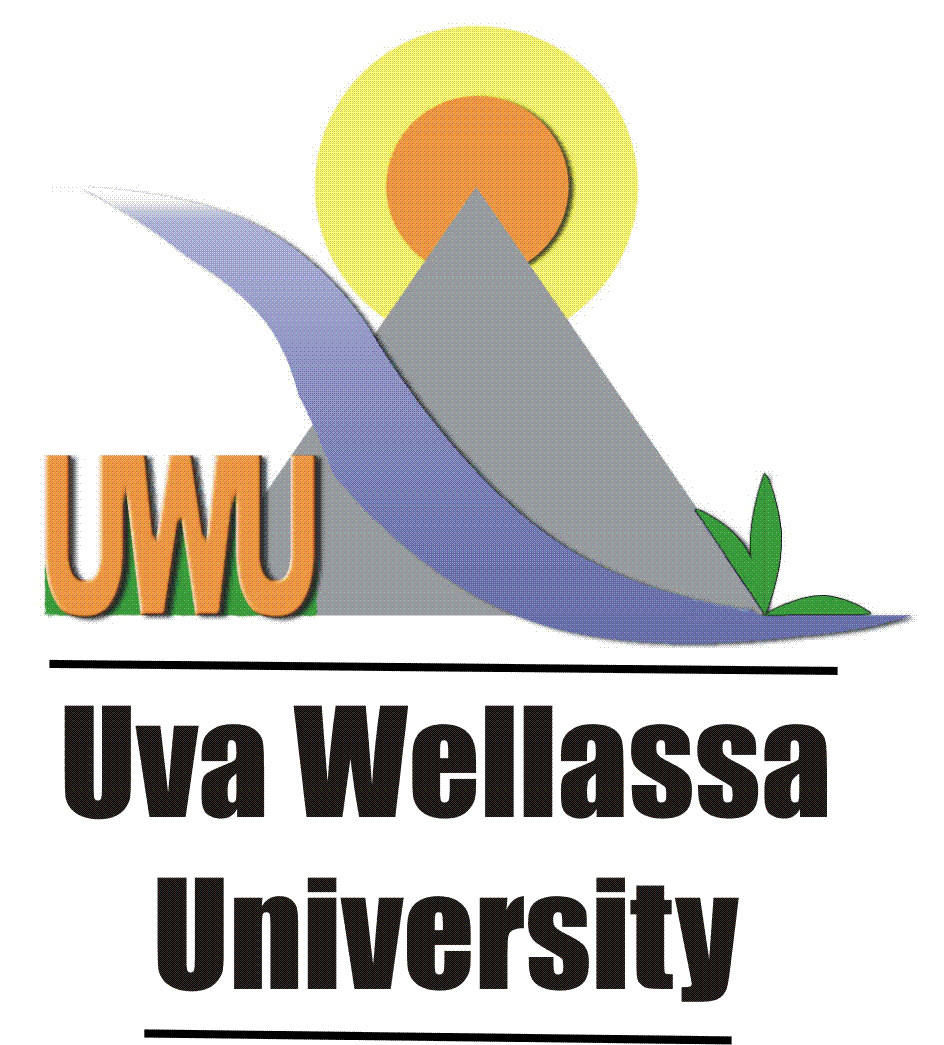 UVA WELLASSA UNIVERSITY OF SRI LANKAWORKS UNDERNATIONAL COMPETITIVE BIDDING PROCEDUREINVITATION FOR BIDSFOR THE PROCUREMENT OFCONSTRUCTION OF LECTURE HALLS FOR 
FACULTY OF APPLIED SCIENCES – STAGE V
AHEAD PROJECT UWU/AHEAD/RA1/FAS/NCB/WORKS/05Bidder’s Name: …………………………………………………………………..Address: …………………………………………………………………………..Date: ………………………………………………………………………………Non-refundable fee receipt no. & date: ………………………………………...TABLE OF CONTENTINVITATION FOR BIDS                                           Uva Wellassa University of Sri LankaThe Chairman, Project Procurement Committee of university, on behalf of the Uva Wellassa University of Sri Lanka invites sealed bids from eligible and qualified bidders for the Construction of Lecture Halls for Faculty of Applied Sciences – Stage V, AHEAD Project / Uva Wellassa University of Sri Lanka as described in section - 4 and total civil cost (without VAT) is Rs.14.3 million Rupees.Bids are invited through the National Competitive Bidding Procedure. Since the total cost estimate of this construction work does not exceed Rs.50.00 million, the Provincial preference and CIDA grade preference shall apply as stipulated in Circular No. 4/2016 (ii) of the Ministry of Finance.To be eligible for contract award, the successful bidder shall not have been blacklisted and  shall meet the C5 and C6 CIDA registration, specializes in building construction as per the Public Finance Circular Following qualifications will be considered when evaluating the bidsExperience in completion at least one similar nature of work amounting Rs 10.0 million or above during the last five years Audited reports referring to average value of turn over maintained in last five years should be Rs.21.45 millionFinancial capability & stabilityFinancial & physical progressQualification information table in section 4 in this document shall be duly filled. That will be considered during the evaluation processBidder should register under the public contract Act No.03 of 1987 for works that have a civil work value of Rs.5.00 million and above and the certificate of registration should be submitted along with the bid. Bids without the certificate of registration will be rejected.A complete set of Bidding Documents in English language may be purchased by interested bidders on the submission of a written application to the Deputy Director Procurement (AHEAD/OTS), Uva Wellassa University of  Sri Lanka from  01st December 2022 to 12th December 2022 during working hours upon  payment of a non-refundable fee of Rs 3,500.00. The method of payment will be in cash. Bid documents can be inspected free of charge.All bids shall be accompanied by a bid security. If bid security is paid in cash the amount should be Rs.143,000.00. Bid Security shall be accompanied by an unconditional on demand bank guarantee obtained from a commercial bank approved by the central bank of Sri Lanka in accordance with the approved format included in Section 9 (Standard Forms). Bid security should be valid up to 31st March 2023.Duly completed bid documents with a duplicate set should be submitted to the relevant Procurement committee before 2.00 p.m. on 14th December 2022 and the bid documents shall be marked as “Original” and “Duplicate” (Duplicate should be a certified photocopy of the original) in separate covers and two covers shall be placed in single sealed cover marked the name of relevant work at the top left side corner.  The sealed bid document should be sent either by registered post addressed to The Chairman, Project Procurement Committee, Uva Wellassa University of  Sri Lanka or placed in the tender box kept at the office. Late bids will be rejected.Interested bidders may obtain further information either from Deputy Director Procurement, Uva Wellassa University of Sri Lanka (055-3127378).Bids shall be valid up to 31st March 2023. Bids will be opened at 2.00 p.m. on 14th December 2022 at the Uva Wellassa University of Sri Lanka in the presence of the bidder’s representatives who choose to attend.Pre-Bid Meeting and site visit will be held on 06th December  2022 at 2.00 p.m. at the office of Deputy Director Procurement, Uva Wellassa University, Badulla.Sri Lanka and Subsequently site visit will be arranged at which prospective Bidders may request clarification of the project requirements.Method of Evaluation and Selection:  Bids shall be evaluated separately and accordingly substantially responsive lowest evaluated bidder will be selected for the award.The Project Procurement committee of university retains the full right to either accepting or rejecting any eligible one from among the bids received and the decision of the Project procurement committee in this regard shall be the final.The ChairmanProject Procurement Committee of University  Uva Wellassa University of Sri LankaInstructions to bidders that will be applicable for this bidding document is that given in Section- 1 of the Standard Bidding Document for Procurement of Works, ICTAD Publication No. CIDA/ SBD/01, published by the Construction Industry Development Authority (CIDA). And Addendum No. 1 issued October 2009 to the above document by CIDA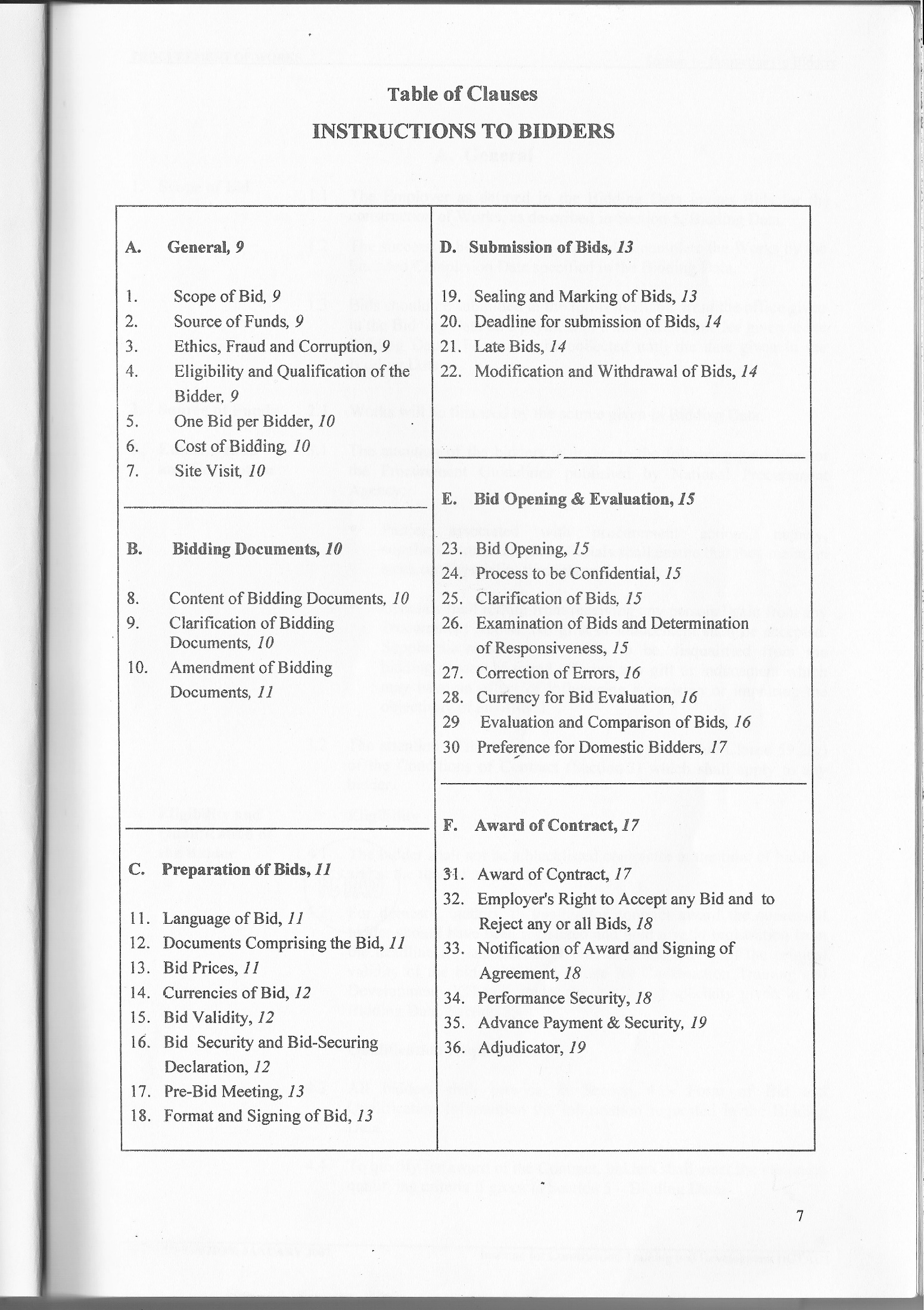 FORM OF LETTER OF ACCEPTANCE[Letter heading paper of the procuring entity]                                                                                                ……………............………….   [date]To: ----------------------------------------------------------------------------------------------------------				[name and address of the Contractor]    This is to notify that your bid dated .......................for the construction and remedying defects of the ................................................  for the Contract price of   ...........................................................as corrected in accordance with Instructions to Bidders and / or modified by a Memorandum of Understanding is hereby accepted.The adjudicator shall be Institute of Engineers Sri Lanka (IESL).You are hereby instructed to proceed with the execution of the said Works in accordance with the Contract documents.The Start  Date of Construction work shall be		…………………………..The Date of completion of construction work shall be 	………………………...Contract  Period  is  ………………….On demand performance security drawn in favor   of   .……………………………… issued by a reputed   Bank approved by  the Sri Lanka Central  Bank  or  Insurance Company  mentioned in  Procurement  Guide  Line  issued by National Procurement Agency.		4.1   The amount of Performance Security is 		……………………….4.2   The validity  period of Performance Security is ………………………4.3   Depositing  ……………….in cash at……………………..Bidder should submit following  documents to the …………………on or before ……………..to sign the agreement.The original copy of Performance Security mentioned  in No. 04.CIDA Registration Book  (Three Photocopies Certified by the Bidder)VAT Registration Certificate  (Three Photocopies Certified by the Bidder).National Identity Card  (Three Photocopy Certified by the Bidder)Business Registration Certificate (Three  Photocopies Certified by the Bidder)If the business is a joint venture, copy of such registration certificate along with the letter of consent by the business partners (certified by a JP) to sign the agreement  (Three  Photocopies  Certified  by the Bidder)Time Frame of  the construction from the Beginning to the End.Expected Monthly cash flow according to construction Time Frame  period. (Expected monthly payment.)The Bidder is the liable to get an advance payment of 30% of the Civil Cost of Agreement by forwarding an Advance security drawn in favour of the ..........................issued by a Bank approved by Sri Lanka Central Bank.The awarded    Bid   will   be   cancelled   if   you   fail   to sign the agreement on or before.................... Without any notice.   The Refundable Deposit or the Bid Security will the forfeited by the ................. and your name will be black listed. You should inform in writing, the ..............................with copy   to the Vice Chancellor of Uva Wellassa University, regarding commencement of construction work.The ……………..will make arrangements to nominate a Technical Officer to assist and guide to  you.   Daily work of construction  should be noted in the  Log book and Measurement book at Site.    Certified   copy of log notes and measurement sheet should be attached to the bills at the time of interim payment.The submission of monthly interim payment  for the work completed is the responsibility of the contractor and such bills should be forward to Vice Chancellor of Uva Wellassa University through the………………………....Copies of the covering letter of submission of payment to be sent to the Vice Chancellor, Uva Wellassa University. Although the date of commencement is stated as .................. the bidder has the permission to mobilize at the site and carry out the primary works of construction as per the instruction given by the................................................. Please be informed you that the construction work should be completed with agreed quality and scheduled time.  Authorized Signature: …………………………………………………………                             Name and title of Signatory: ………………………………………….         Name of Agency:  ...…………………………………………………………….            AGREEMENTTHIS AGREEMENT, made on the ............................between the..................................  whose registered office is at  (hereinafter called the “Employer”) on one-part and......................................... (Hereinafter called the Contractor”) on the other part.WHEREAS the Employer desires that the Contractor execute......................................................................... (Hereinafter called and referred to as “the Works”) and the employer has accepted the Bid by the Contractor for the execution and completion of such Works and remedying of any defects therein.The Employer and the Contractor agree as follows:-01.	In this Agreement, words and expressions shall have the same meanings as are respectively assigned to them in the Conditions of Contract hereinafter referred to, and they shall be deemed to form and be read and construed as part of this Agreement viz :-Employer’s RequirementsThe Schedule Conditions of Contract & SpecificationOther Relevant Correspondence (Letter of Acceptance)02.	In consideration of the payments to be made by the Employer to the Contractor as hereinafter mentioned, the Contractor hereby covenants with the Employer to execute and complete the Works and remedy any defects therein in conformity in all respects with the provisions of the Contract.03.	The Employer hereby covenants to pay the Contractor in consideration of the execution and completion of the Works and remedying any defects wherein, a sum of  ……………without VAT …………………..being the Contract Price or such other sum as may become payable under the provisions of the Contract at the times and in the manner prescribed in the Contract.In Witness whereof the parties thereto have caused this Agreement to be executed the day and year aforementioned, in accordance with laws of Sri Lanka.		Authorized Signature of the Employer	Authorized Signature of the Contractor		…………………………………….                               …………….…………..……….. 		Employer	 Contractor                                                                                    N.I.C: ……………………………………..                                 	Witness : 	Witness :1.	Name 	:……..………………...……..	1.	Name 	:……..………………...……..    	Signature	:………………………..……..	    	Signature	:……………………..……..    	Address	:………………………..……..	  	Address	:……………………..……..N.I.C:	:………………………..……..                  N.I.C        	:……………………..………2. 	Name 	:……..………………...……..	2.	Name     	:……....……………………    	Signature	:………………………..……..	    	Signature	:……………………..……..    	Address	:………………………..……..	  	Address	:……………………..……..N.I.C:	:………………………..……..                  N.I.C         	:……………………..………FORM OF PERFORMANCE SECURITY(Unconditional)------------------------------------------------------------------------------------------------------------ [Issuing Agency’s Name, and Address of Issuing Branch or Office]Beneficiary:	------------------------------------------------------------------------------------------ [Name and Address of Employer]	Date:	------------------------------PERFORMANCE GUARANTEE No.: -------------------------We have been informed that ------------------------------------------------------ [name of Contractor] (hereinafter called "the Contractor") has entered into Contract No. --------------------- [reference number of the contract] dated ---------------- with you, for the ----------------- [insert “construction”] of ------------------------------------------------------------ [name of contract and brief description of Works] (hereinafter called "the Contract"). Furthermore, we understand that, according to the conditions of the Contract, a performance guarantee is required.At the request of the Contractor, we ------------------------------------------------- [name of Agency]  hereby irrevocably undertake to pay you any sum or sums not exceeding in total an amount of             ------------ [amount in figures] (-----------------------------------------------------------) [amount in words],  upon receipt by us of your first demand in writing accompanied by a written statement stating that the Contractor is in breach of its obligation(s) under the Contract, without your needing to prove or to show grounds for your demand or the sum specified therein. This guarantee shall expire, no later than the -------day of ----------, 20---- [insert date, 28 days beyond the Intended Completion Date] and any demand for payment under it must be received by us at this office on or before that date.  _____________________ 
              [signature(s)] FORM OF ADVANCE PAYMENT SECURITY ----------------------------------------------------------------------------------------- [ Name and address of Agency, and Address of Issuing Branch or Office]Beneficiary:	---------------------------- [Name and Address of Employer]		Date:	----------------------------------ADVANCE PAYMENT GUARANTEE No.: ---------------------------We have been informed that ------------------------------------------------------------- [name of Contractor] (hereinafter called “the Contractor”) has entered into Contract No. ----------------------------- [reference number of the contract] dated ------------------------  with you, for the -------------------- construction of ------------------------------------------------------  [name of contract and brief description] (hereinafter called "the Contract"). Furthermore, we understand that, according to the conditions of the Contract, an advance payment in the sum ---------------- [amount in figures] (----------------------------------------------------) [amount in words] is to be made against an advance payment guarantee.At the request of the Contractor, we ------------------------------------------------ [name of issuing agency] hereby irrevocably undertake to pay you any sum or sums not exceeding in total an amount of --------- [amount in figures] (------------------------------------------------------------) [amount in words] upon receipt by us of your first demand in writing accompanied by a written statement stating that the Contractor is in breach of its obligation in repayment of the advance payment under the Contract. The maximum amount of this guarantee shall be progressively reduced by the amount of the advance payment repaid by the Contractor.  This guarantee shall expire  on  ------------------  [ Insert the date,  28 days beyond the  expected expiration date of the Contract]Consequently, any demand for payment under this guarantee must be received by us at this office on or before that date.___________________ 
             [signature(s)] Section 3 A - Particular Conditions of ContractClause 60	    General ProvisionsTABLE OF CLAUSESSECTION 3  B - GENERAL CONDITIONS OF CONTRACT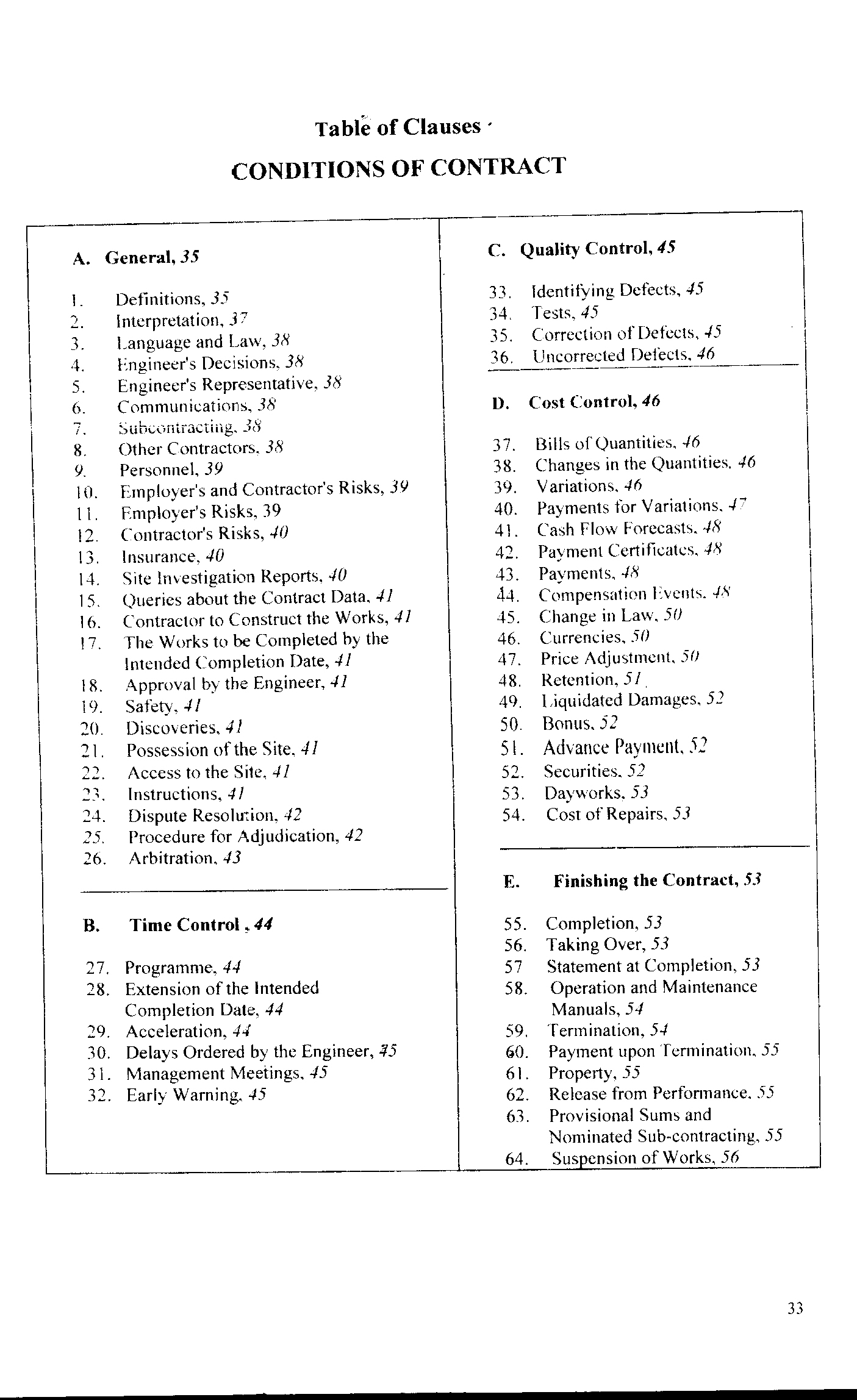 FORM OF BIDName of the Contract: Construction of Lecture Halls for Faculty of Applied Sciences – Stage V	AHEAD Project, Uva Wellassa University of Sri Lanka The Chairman  Procurement committee   Uva Wellassa University of Sri LankaGentleman,Having examined the Standard Bidding Document - Procurement of Works [CIDA/ SBD/03, Second Edition, January 2007], Bidding data & Contract data, Specifications, Drawings and Bills of Quantities and addenda for the execution of the above-named Works, we/I the undersigned, offer to execute and complete such Works and remedy any defect therein in conformity with the aforesaid Conditions of Contract,  Schedule, Specifications, Drawings, Bill of Quantities and Addenda for the sum of Sri Lankan Rupees .............................. ..... (LKR ..................) or such other sums as may be ascertained in accordance with the said Conditions.2.	We/I acknowledge that the Schedule forms part of our Bid.3.	We/I undertake, if our Bid is accepted, to commence the Works as stipulated in the Schedule, and to complete the whole of the Works comprised in the Contract within the time stated in the Schedule.4.	We/I agree to abide by this bid for the period stated in the Sub-Clause 15 of Instructions to Bidders or any extended period and it shall remain binding upon us and may be accepted at any time before the expiration of that period.5.	Unless and until a formal agreement is prepared and executed this Bid, together with your written acceptance thereof, shall constitute a binding contract between us/me.6.   	We accept / we do not accept the Adjudicator.7.	We/I understand that you are not bound to accept the lowest or any Bid you may receive. Dated this .......... day of ......... 20…. in the capacity of ......................... duly authorized tenders for and on behalf of ..............................................................					(IN BLOCK CAPITALS)		Signature:  ....................................................	Name:	      ....................................................	Designation:  ....................................................	Address:  ..............................................................................................................	Witness:  ....................................................  Qualification and General Information (To be completed and submitted by the bidder, with the Bid)Qualification Information Note-Filling this document is compulsory requirementBIDDING DATAInstructions to BiddersClause ReferenceCONTRACT DATA (Please note that the Clause nos. given hereunder are that of Conditions of Contract) GENERAL SPECIFICATIONSGeneral specifications that are applicable to this project are listed below: The specifications  should require that all goods and materials to be incorporated in the works be new, unused, of the most  recent  or  current  models,  and  incorporated  all  recent  improvements  in  design  and materials unless provided otherwise in the Contract.All works covered under this Contract shall conform to the following CIDA specificationsSCA / 3 / 3	-	Reclamation WorksSCA / 3 / 4	-	Ground Water Exploration & ExploitationSCA/4	-	Building works (Vol-1)SCA/4/11-	Building works (Vol-11)SCA/8	-	Electrical & Mechanical worksICTAD/DEV/17	Specification for Site investigation for Building Works &   Sample Bill of QuantitiesBuilding works	As per specification for Building Works – Sri Lanka – Volume I (SCA/4 (Volume I) 3rd Edition (revised) – July 2007) published by Institute for Construction Training and Development (ICTAD).  The recommended timber species should be as per Annexure IAs per specification for Building Works – Sri Lanka – Volume II (SCA/4 (Volume II)Latest edition published by Institute for Construction Training and Development (ICTAD)Copies of the above ICTAD Publications shall be purchased from the Institute for Construction Training and Development (ICTAD), “Sausiripaya”, No.123, Wijerama Mawatha, Colombo 7.1.0		Concrete mix detailsConcrete grade: 20 N/mm2Maximum size of aggregate: 20 mmMinimum cement content :  380 kg/ m3Maximum temperatures during placement: 34oC (Max.)When testing concrete works as per Clause 3.11, the 28-day strength of 3 cubes made from the same sample shall exceed the characteristic strength by an amount 3.0 N/mm2. Minimum strength of any cube shall not be less than 90% of the characteristic strength specified for concrete.2.0		Reinforcement details Grade of Reinforcement: 460 N/mm2Length, diameter and other details of reinforcement:Standard length – 12 mDiameters – 10 mm, 16 mm and 20 mm 8 Ports 10/100/1000 PoE Layer 2 Switch 2.1)650 VA UPS with 10 Minutes (Minimum) Backup Time3.1) 8-Ports CAT6 UTP Fully Loaded Patch Panel4.1) Cable Management Panel5.2 Single Faceplate with RJ45 Keystone Jacks5.4) Copper Testing and issuing a Test Report6.1, 6.2) CAT 6, Unshielded Patch Cords & Ply Leads7.1)   4 Core Optical Fiber Cable7.3) Splicing with PigtailPREAMBLE TO BILL OF QUANTITIESIn the Bill of Quantities, the item description identifies the work covered by the respective items, but the exact nature, location and extent of the work to be performed is to be ascertained by references to the Drawings, Specification and Conditions of Contract as the case may be, read in conjunction with the relevant measurement clauses and confirmed by the Engineer.The rates and prices entered in the Bill of Quantities shall be deemed to be the full inclusive value of the Works covered by the items in the Bill of Quantities including but not limited to the following unless expressly stated otherwise:The supply of labour equipment and all costs in connection therewith:The supply of materials, goods, storage, handling and cost in connection therewith including waste and delivery to site.Setting out, providing and maintaining of all survey markers, monuments etc.Establishment and operation of all types of quarries borrow pits etc. and their maintenance and reinstatement of these including expenses connected with royalties, compensation etc.Testing of materials including transport, sampling and submission of test reports.All temporary works:Repairs to any damages caused due to weather or other effects.Maintenance of the works and portions of the site taken over by the Contractor.All general obligations, liabilities and risks involved in the execution of the Works as set out in the Contract Documents:Establishment charges, overheads and profits.All duties, taxes and other levies payable by the Contractor under the Contract, or for any other cause, prevailing 28 days prior to the closing date for Submission of Tenders. A price or rate shall be entered against each quantified or lump sum item, schedule etc., in the Bill of Quantities.  The value of items, for which quantities are given, against which no price is entered shall be considered to be covered by or included in other prices or rates in the Bill of Quantities. A rate shall not be entered against items for which quantities are not provided.Value Added Tax (VAT) shall not be included in the rates or prices to be quoted.  A provision shall be made for VAT in the summary sheet of the Bill of Quantities (BOQ). VAT shall not be considered in the evaluation of Bids.A tender which groups several items together in the Bill of Quantities under one price, will not be accepted.The quantities set out in the Bill of Quantities are the estimated quantities for the Works and they are not to be taken as actual and correct quantities of the Works to be executed by the Contractor in fulfilment of the obligations under the Contract.  They are given in order that tenders submitted may be evaluated on an equal basis.The Engineer shall, except as otherwise stated, ascertain and determine the value of the Works by measuring net in the units of Bills of Quantities such actual quantities of Permanent Works as have executed strictly in accordance with the Contract Documents or further instructions issued in writing by the Engineer.  No Works shall be valued which have been executed in excess of the dimension shown on the Drawings or ordered by the Engineer.  In particular no working space, temporary works or the operation of constructional plant will be considered unless otherwise directed or shown or detailed in the Contract Documents and Drawings.  The measurement of all completed Works shall be as detailed in the Specification and elsewhere in the Contract Documents.  The quantity of Work satisfactorily completed under the various items of the Bill of Quantities shall be agreed between the Contractor and the Engineer.  Failing such agreement, the quantities as determined by the Engineer shall be final and binding on the Contractor and payment shall be made accordingly.Items marked “Provisional” in the Bills of Quantities are provisional and shall not be executed unless instructed by the Engineer.  They may be expended wholly or in part as instructed by the Engineer.Measurement in longitudinal direction for area or volume shall be taken along the centre line of the road.  For area of one square metre or less there shall not be deduction for individual fixtures in the pavement.  Measurement in transverse direction for area or volume shall be taken horizontally as indicated in the Drawings or as determined by the Engineer.Unless otherwise provided measurements for structures shall be in accordance with dimensions shown on the Drawings or as determined by the Engineer.While computing volumes for excavation, embankment and borrow, the average end area method shall be applied and the intervals of sections, unless specified, shall be agreed by the Contractor and the Engineer as reasonably representing the shape.Unless otherwise provided, all items for linear metre such as pipes, guard rails etc. shall be measured parallel to the base or foundation upon which such structures are placed.Where the Pay Unit for any structure is specified as a lump sum, such lump sum will be payable in respect of each specified structure constructed.  The Contractor shall submit a schedule showing the breakdown for stage payment of all Lump sum items for the approval of the Engineer.  The engineer shall accept or vary the Contractor’s submission and his decision on the breakdown of Lump Sum items shall be final.Where units of measurements are given in months or weeks, the rate quoted shall be for a full calendar month or week.  A part of a month or of a week shall be determined based on the number of calendar days in the particular month or week under consideration.The substitution of equivalent imperial dimensions for those specified will be allowed subject to the approval of the Engineer.  The rates stated in the Tender shall be deemed to apply to materials to the specified dimension, unless the Contractor states at the time of tender his intention to use imperial equivalents.  Subsequent to the Tender, rates shall be deemed to cover such equivalents.  Subsequent to the Tender any items to alternative dimension submitted by the Contractor shall be subject to the Engineer’s approval but in no case will an alternative involving increase in the Contract Price be accepted.The units of measurement described in the Bill of Quantities are metric units.  Abbreviations used in he Bill of Quantities are as follows: 13	Separate items are not provided for the following which are deemed to be included in the Contract Price:Construction and maintenance of any deviation or access roads and all expenses incurred due to passing of the traffic through or around the Site:Cost of negotiations for any land required by the Contractor in addition to that made available to him free of charge;The subsequent removal of the Contractor’s site accommodation and quarrying facilities and the reinstatement of the area on completion of the Contract;Water supply and services.14	The schedule of Rates for Labour, Equipment and Materials for Day works shall be for Payment for Works instructed to be performed under the provisions of Contract Conditions.  The rates shall be payable only for actual labour and equipment time worked and materials usedThe Rates for Labour and equipment shall include all supervision, tools, consumables (including fuel and lubricants), overtime premiums, overheads, profit and all other costs.  The rates for equipment shall include provision of driver, operator or attendant, servicing and maintenance.  Actual working time of equipment shall not include periods when the equipment is idling or is broken down (i.e. non operational)The Rates for Material shall be the cost of purchase, including any customs duty, freight, handling, transportation and all expenses incurred bringing the material to site but exclusive of VAT.  Payment for materials actually used in Day works shall be at the schedule Unit Rates and at the percentage rate stated which shall be in respect of all other costs incurred and profit.  The percentage rate is applicable to the Materials rate only and is not applicable to Labour or Equipment Rates15	In the event the Contract overruns the stipulated contract period due to any fault of the Contractor, and it is required to continue with the contract for an extended period, all facilities required for the Engineer and his staff, such as office, housing, vehicles, laboratory testing facilities etc, shall continue to be provided by the Contractor at his own cost. Cost of all extensions required for Insurance, Bonds etc shall be borne by the Contractor.16    	The Contractor shall deemed to have satisfied himself as to the correctness and to the sufficiency of his rates and prices quoted in the Bill of Quantities, all of which shall, except in so far as it is otherwise provided in the contract, cover all his obligations under the contract and all matters and things necessary for the proper execution and completion of the works and the remedying of any defects PROPOSED LECTURE THEATRE COMPLEX FOR FACULTY OF APPLIED SCIENCES STAGE VSUMMARY SHEET
Construction of Lecture Halls for Faculty of Applied Sciences – Stage V Total amount in words (Without VAT)
………………………………………………………………………………………………………………………………………………………………………………………………………………………………………………………………………………………………………………………………………        ……………...………………………Authorized signature of bidder (Official Seal) FORM OF BID SECURITY[this Guarantee form shall be filled in accordance with the instructions indicated in brackets]--------------------------------------------------------------------------------------------------------- [insert issuing agency’s name, and address of issuing branch or office]The Chairman, Procurement Committee, Uva Wellassa University of  Sri LankaDate:	   -------------------------------- [insert (by issuing agency) date]BID GUARANTEE No.:	-------------------------------- [insert (by issuing agency) number]We have been informed that ------------------------------------------------------------------ [insert (by issuing agency) name of the bidder] (hereinafter called "the bidder") has submitted to you its bid dated ------------ [insert (by issuing agency) date] (hereinafter called "the Bid") for the execution of [insert name of Contract] under Invitation for Bids No. ----------- [insert IFB number] (“the IFB”). Furthermore, we understand that, according to your conditions, Bids must be supported by a Bid Guarantee.At the request of the bidder, we --------------------------------------------------------------------- [insert name of issuing agency] hereby irrevocably undertake to pay you any sum or sums not exceeding in total an amount of ------------ [insert amount in figures]  -----------------------------------------------  [insert amount in words]) upon receipt by us of your first demand in writing accompanied by a written statement stating that the Bidder is in breach of its obligation(s) under the bid conditions, because the Bidder:(a) 	has withdrawn its Bid during the period of bid validity specified; or(b) 	does not accept the correction of errors in accordance with the Instructions to Bidders (hereinafter “the ITB”); or(c) 	having been notified of the acceptance of its Bid by the Employer during the period of bid validity, (i) fails or refuses to execute the Contract Form, if required, or (ii) fails or refuses to furnish the Performance Security, in accordance with the ITB.This Guarantee shall expire: (a) if the bidder is the successful bidder, upon our receipt of copies of the Contract signed by the bidder and of the Performance Security issued to you by the bidder; or (b) if the bidder is not the successful bidder, upon the earlier of (i) the successful bidder furnishing the performance security, otherwise it will remain in force up to        --------------- (insert date) Consequently, any demand for payment under this Guarantee must be received by us at the office on or before that date.   _____________________________________[signature(s) of authorized representative(s)]CHECK LIST FOR BIDDERSBidders are advised to fill the following table:            INVITATION FOR BIDS            INVITATION FOR BIDSSection - 1:INSTRUCTIONS TO BIDDERS (ITB)Section - 2:STANDARD FORMS (CONTRACT)Section - 3:CONDITIONS OF CONTRACTSection - 4:FORM OF BID & QUALIFICATION INFORMATIONSection – 5:BIDDING DATA & CONTRACT DATASection – 6:SPECIFICATIONSSection – 7:PREAMBLE TO BILL OF QUANTITIESSection – 8:BILL OF QUANTITIES & DRAWINGSSection – 9:STANDARD FORMS (BID)Section – 10:CHECK LISTSub-clause 60.2DefinitionsDefinitionsReplace the Sub-Clauses 60.2 with the following new Sub-Clauses 60.2Replace the Sub-Clauses 60.2 with the following new Sub-Clauses 60.260.2If the Contract is terminated for the Employer's convenience or because of a fundamental breach of Contract by the Employer, the Engineer shall issue a certificate for the value of the work done, Materials ordered, the reasonable cost of removal of Equipment, repatriation of the Contractor's personnel employed solely on the Work, the Contractor's Costs of protecting and securing the Works and less advance payments outstanding up to the date of the certificate.CIDA RegistrationRegistration number………………………..Attach copies of relevant pages from the registration book………………………..Attach copies of relevant pages from the registration bookGrade (C5 & C6)SpecialtyBuildingsBuildingsExpiry DateQualifications(Details should be submitted as per ITB Clause No.4.4).(Details should be submitted as per ITB Clause No.4.4).Blacklisted ContractorsHave you been declared as a defaulted contractor by NPA or any other Agency? (Yes/ No) noNNnnnNo  yy(((Yes/No)Have you been declared as a defaulted contractor by NPA or any other Agency? (Yes/ No) noNNnnnNo  yy(((Yes/No)If yes provide detailsVAT Registration NumberConstruction ProgramAttach as annexAttach as annexLegal statusAttach relevant status copies, as annexAttach relevant status copies, as annexValue of construction works performed in last 5 years (Attach copies of certificate of completion and relevant Certificates etc. and other documents such as profit-loss and income expenditure statement)(Attach copies of certificate of completion and relevant Certificates etc. and other documents such as profit-loss and income expenditure statement)Year …..Year …..Year …..Year …..Year …..Value of similar works completed in last 05 years Attach copies of Certificate of Completion etc., as annex    	 Attach copies of Certificate of Completion etc., as annex    	 Minimum one building project of similar nature Rs.10.0 Mn should be completed during last five years. Minimum one building project of similar nature Rs.10.0 Mn should be completed during last five years. Minimum one building project of similar nature Rs.10.0 Mn should be completed during last five years. Year …..Year …..Year …..Year …..Year …..Major items of construction equipment proposedQualification and experience of key staff – Site & Head Office Attach as annexAttach as annexFinancial CapabilitiesAttach copies of Audited financial statements of last 5 yearsAttach copies of Audited financial statements of last 5 yearsOther information requested under ITB Clause 4Average value of turn over maintained in last five years should be Rs.21.45 Million Rupees.(Attach copies of Audited financial statements of last 5 years)Average value of turn over maintained in last five years should be Rs.21.45 Million Rupees.(Attach copies of Audited financial statements of last 5 years)Written power of attorney of the signatory to the Bid Provide original or certified copy of the power of attorney attested by a Notary and label as attachment to Appendix Provide original or certified copy of the power of attorney attested by a Notary and label as attachment to Appendix (1.1)The Employer’s Name and Address  Name:   Vice Chancellor, Uva Wellassa University of Sri LankaAddress:  AHEAD/OTS Office, Uva Wellassa University of Sri Lanka, Passra Road, Badulla.(1.1)Scope of Works:   Construction of Lecture Halls for Faculty of Applied Sciences – Stage V, AHEAD     Project, Uva Wellassa University of Sri Lanka (1.2)Time for completionIntended Completion Date is 4 months from the Commencement(1.3)The office for collection of bid forms is AHEAD/OTS Office, Uva Wellassa University of Sri Lanka, Passara Road, Badulla.The non-refundable fee is Rupees 3,500.00, payable in cash.The Bid forms will be issued from 01st December 2022 to 12th December 2022 at 8.30 A.M to 4.00 p.m.(2.1)Source of Funds: AHEAD Funds(4.2)The Registration Required    Specialty: Building construction  (Uva Province)    Grade: C5 & C6(4.3)Qualification InformationThe following information shall be provided.*    CIDA Registration;	Registration number   ……………………….	Grade                          ……………………….	Specialty                     ……………………….	Expiry Date                ……………………….VAT Registration number …………………………………….Construction Programme Legal Status (Sole proprietor, Partnership, Company etc.)  Total monetary value of construction work performed for each of the last five years  Experience in works of a similar nature and size for last five years  Major items of construction equipment proposed to carry out the contract  Qualifications and experience of key site management and technical personnel proposed for the contract;  Any other(4.4)Average value of turn over maintained in last five years should be Rs 21.45 Million. (Relevant supporting documents such as financial statements for last five years, certified copy of CIDA registration book to confirmed the works carryout in last 5 years etc. should be attached with the bid)Minimum one building Project of similar nature Rs. 10.00 Million should be completed during last five years. (Relevant supporting documents such as BOQ, agreement, letter of award, completion certificate etc. should be attached with the bid)(4.4)Qualifications and experience of the contract managerTechnical Officer having qualifications at least NCT or equivalent with 5 years’ experience in building construction. (cv should be attached)(4.4)Credit Facilities requiredThe minimum amount of credit facilities, net of other contractual commitments and exclusive of any advance payments which may be made under the contract, shall be not less than Rs 5.00 Million.(Audit balance sheet, credit facility letter from bank etc. Should be attached)(9.1)Clarification of Bidding DocumentsAHEAD/OTS Office, Uva Wellassa University of Sri Lanka, Passara Road, Badulla.Phone:055 3127378        Fax; 055 2226400  (11.1)The language of the bidding document shall be English.(13.2)The bidder shall fill in rates & price for all items of the works described in the Bill of Quantities. Items for which no rate or price is entered by the bidder will not be paid for by the employer when executed & shall be deemed covered by the other rates & prices in the Bill of Quantities.If bidder observes the preliminary items & sums are not adequate or not included, the cost of the sum should be included to the quoted rates.(13.3)VAT component shall not be included in the rates. The amount written in the Form of Bid shall be without VAT. However, VAT component shall be shown separately at the end of the BOQ.Contractor is entitled only for the payment of VAT as a government tax.(13.4)Adjustment for Change in CostThe Contract is subjected to price adjustment in accordance with Clause no.47 of the Conditions of Contract.(15.1)Period of Bid Validity-Up to 31st March 2023. (16.2)Amount of Bid SecurityThe Amount of Bid Security should be Rs.143,000.00 If the Bid Security is not paid in cash, a Bid Bond should be attached to the Bid and the Bid Security should be submitted only by a unconditional on demand Bank Guarantee, obtained from a commercial bank approved by the Central Bank of Sri Lanka.Validity of Bid Security Bid security should be valid up to 31st March 2023.Bid Security shall be an unconditional on demand Bank guarantee obtained from a commercial bank approved by the central bank of Sri Lanka in accordance with the approved format included in Section 9 (Standard Forms)(17.0)Pre Bid Meeting: - Date and Time: 06th December 2022 at 2.00 p.m.Venue: Admin Board Room (19.2) aThe Employer’s address for Bid submission  Uva Wellassa University of  Sri Lanka, Passara Road, Badulla.(20.1)Deadline for submission of BidsDeadline for submission of Bids - Before 2.00 p.m. at 14th December 2022(23)Bid Opening Venue, time and date of bid opening:Venue: Uva Wellassa University of Sri Lanka, Passara Road, Badulla.Date:14/12/2022              Time 2.00 p.m.(34.0)Amount of Performance SecurityThe Standard Form of Performance Security as per standard forms (contract) included in Section 2 acceptable to the Employer shall be an unconditional on demand Bank guarantee, obtained from a commercial bank approved by the Central Bank of Sri Lanka.  The amount of Performance Security is 5% of the Initial Contract Price(35.0)The Employer shall make advance payment to the Contractor depending on mobility of site amounting 30% of the Initial Contract Price excluding provisional sums and contingencies, against the unconditional & on demand Bank Guarantee as per standard forms (contract) included in Section 2 obtained from a commercial bank approved by the Central Bank of Sri Lanka.The advance payment shall be recovered by deducting proportionate amounts from each interim payment. The advance payment shall be recovered in full when the total certified value of work reaches 90% of the Initial Contract Price.(36.0)During the adjudication, neither parties shall be represented by attorney at law. The “Adjudicator” shall be appointed by the request of either the Employer or the Contractor. Fees and types of reimbursable expenses to be paid to the Adjudicator shall be on a case to case basis and shall be shared equally by the contractor and the employer.(1.1)The Employer is					   Name:       Vice Chancellor - Uva Wellassa University of Sri Lanka                                              Address:  AHEAD/OTS Office, Uva Wellassa University of Sri Lanka, Passara Road, BadullaThe Employer is					   Name:       Vice Chancellor - Uva Wellassa University of Sri Lanka                                              Address:  AHEAD/OTS Office, Uva Wellassa University of Sri Lanka, Passara Road, BadullaThe Employer is					   Name:       Vice Chancellor - Uva Wellassa University of Sri Lanka                                              Address:  AHEAD/OTS Office, Uva Wellassa University of Sri Lanka, Passara Road, BadullaThe Employer is					   Name:       Vice Chancellor - Uva Wellassa University of Sri Lanka                                              Address:  AHEAD/OTS Office, Uva Wellassa University of Sri Lanka, Passara Road, BadullaThe Employer is					   Name:       Vice Chancellor - Uva Wellassa University of Sri Lanka                                              Address:  AHEAD/OTS Office, Uva Wellassa University of Sri Lanka, Passara Road, Badulla(1.1)The Engineer is						Name:    Deputy Director - Engineering Address: Uva Wellassa University of  Sri Lanka, Passara Road, BadullaThe Engineer is						Name:    Deputy Director - Engineering Address: Uva Wellassa University of  Sri Lanka, Passara Road, BadullaThe Engineer is						Name:    Deputy Director - Engineering Address: Uva Wellassa University of  Sri Lanka, Passara Road, BadullaThe Engineer is						Name:    Deputy Director - Engineering Address: Uva Wellassa University of  Sri Lanka, Passara Road, BadullaThe Engineer is						Name:    Deputy Director - Engineering Address: Uva Wellassa University of  Sri Lanka, Passara Road, Badulla(1.1)The Works consists of: Construction of Lecture Hall for Facluty of Applied Sciences - Stage V at Uva Wellassa University of  Sri Lanka, Passara Road, Badulla.The Works consists of: Construction of Lecture Hall for Facluty of Applied Sciences - Stage V at Uva Wellassa University of  Sri Lanka, Passara Road, Badulla.The Works consists of: Construction of Lecture Hall for Facluty of Applied Sciences - Stage V at Uva Wellassa University of  Sri Lanka, Passara Road, Badulla.The Works consists of: Construction of Lecture Hall for Facluty of Applied Sciences - Stage V at Uva Wellassa University of  Sri Lanka, Passara Road, Badulla.The Works consists of: Construction of Lecture Hall for Facluty of Applied Sciences - Stage V at Uva Wellassa University of  Sri Lanka, Passara Road, Badulla.(1.1)The Start Date shall be within 14 Days from the Letter of Acceptance.The Start Date shall be within 14 Days from the Letter of Acceptance.The Start Date shall be within 14 Days from the Letter of Acceptance.The Start Date shall be within 14 Days from the Letter of Acceptance.The Start Date shall be within 14 Days from the Letter of Acceptance.(2.3)The following documents also form part of the Contract:1. The bidder needs to adhere the safety, health and environmental guidelines of    AHEAD2. ______________________________The following documents also form part of the Contract:1. The bidder needs to adhere the safety, health and environmental guidelines of    AHEAD2. ______________________________The following documents also form part of the Contract:1. The bidder needs to adhere the safety, health and environmental guidelines of    AHEAD2. ______________________________The following documents also form part of the Contract:1. The bidder needs to adhere the safety, health and environmental guidelines of    AHEAD2. ______________________________The following documents also form part of the Contract:1. The bidder needs to adhere the safety, health and environmental guidelines of    AHEAD2. ______________________________(8.1)Schedule of other contractors:Schedule of other contractors:Schedule of other contractors:Schedule of other contractors:Schedule of other contractors:(9.1)Schedule of Key Personnel:Minimum persons with qualifications and experience to be defined,             (a)   Technical                        ______________________                                                                   ______________________                                                                                                                    (b)   Manager                   ______________________                                                                  ______________________                                                                                                                                                                          Schedule of Key Personnel:Minimum persons with qualifications and experience to be defined,             (a)   Technical                        ______________________                                                                   ______________________                                                                                                                    (b)   Manager                   ______________________                                                                  ______________________                                                                                                                                                                          Schedule of Key Personnel:Minimum persons with qualifications and experience to be defined,             (a)   Technical                        ______________________                                                                   ______________________                                                                                                                    (b)   Manager                   ______________________                                                                  ______________________                                                                                                                                                                          Schedule of Key Personnel:Minimum persons with qualifications and experience to be defined,             (a)   Technical                        ______________________                                                                   ______________________                                                                                                                    (b)   Manager                   ______________________                                                                  ______________________                                                                                                                                                                          Schedule of Key Personnel:Minimum persons with qualifications and experience to be defined,             (a)   Technical                        ______________________                                                                   ______________________                                                                                                                    (b)   Manager                   ______________________                                                                  ______________________                                                                                                                                                                          (13.1)The minimum insurance covers shall be: (a)	•The minimum cover for insurance of the Works and of Plant and Materials is 110% of Initial contract price           	•The maximum deductible for insurance of the Works and of Plant and Materials is 5%of Initial contract price                                                     (b)	•The minimum cover for loss or damage to Equipment is Depending on the type of equipment to cover the replacement cost                                                                                             	•	The maximum deductible for insurance of Equipment is 5% of the minimum cover for equipment (c) The minimum cover for insurance of other property (other than the Site) is Rupees 1,000,000.00(d)	The minimum cover for personal injury or death, For third party and employees of the Employer and other persons engaged by the Employer in the Works is   Rupees 1,000,000.00 per eventThe minimum insurance covers shall be: (a)	•The minimum cover for insurance of the Works and of Plant and Materials is 110% of Initial contract price           	•The maximum deductible for insurance of the Works and of Plant and Materials is 5%of Initial contract price                                                     (b)	•The minimum cover for loss or damage to Equipment is Depending on the type of equipment to cover the replacement cost                                                                                             	•	The maximum deductible for insurance of Equipment is 5% of the minimum cover for equipment (c) The minimum cover for insurance of other property (other than the Site) is Rupees 1,000,000.00(d)	The minimum cover for personal injury or death, For third party and employees of the Employer and other persons engaged by the Employer in the Works is   Rupees 1,000,000.00 per eventThe minimum insurance covers shall be: (a)	•The minimum cover for insurance of the Works and of Plant and Materials is 110% of Initial contract price           	•The maximum deductible for insurance of the Works and of Plant and Materials is 5%of Initial contract price                                                     (b)	•The minimum cover for loss or damage to Equipment is Depending on the type of equipment to cover the replacement cost                                                                                             	•	The maximum deductible for insurance of Equipment is 5% of the minimum cover for equipment (c) The minimum cover for insurance of other property (other than the Site) is Rupees 1,000,000.00(d)	The minimum cover for personal injury or death, For third party and employees of the Employer and other persons engaged by the Employer in the Works is   Rupees 1,000,000.00 per eventThe minimum insurance covers shall be: (a)	•The minimum cover for insurance of the Works and of Plant and Materials is 110% of Initial contract price           	•The maximum deductible for insurance of the Works and of Plant and Materials is 5%of Initial contract price                                                     (b)	•The minimum cover for loss or damage to Equipment is Depending on the type of equipment to cover the replacement cost                                                                                             	•	The maximum deductible for insurance of Equipment is 5% of the minimum cover for equipment (c) The minimum cover for insurance of other property (other than the Site) is Rupees 1,000,000.00(d)	The minimum cover for personal injury or death, For third party and employees of the Employer and other persons engaged by the Employer in the Works is   Rupees 1,000,000.00 per eventThe minimum insurance covers shall be: (a)	•The minimum cover for insurance of the Works and of Plant and Materials is 110% of Initial contract price           	•The maximum deductible for insurance of the Works and of Plant and Materials is 5%of Initial contract price                                                     (b)	•The minimum cover for loss or damage to Equipment is Depending on the type of equipment to cover the replacement cost                                                                                             	•	The maximum deductible for insurance of Equipment is 5% of the minimum cover for equipment (c) The minimum cover for insurance of other property (other than the Site) is Rupees 1,000,000.00(d)	The minimum cover for personal injury or death, For third party and employees of the Employer and other persons engaged by the Employer in the Works is   Rupees 1,000,000.00 per event(13.2)The minimum cover for personal injury or death, for the Contractor's workmen is Rupees 500,000.00/- per eventContractor's employees other than workmen is Rupees 1,000,000.00/- per eventThe minimum cover for personal injury or death, for the Contractor's workmen is Rupees 500,000.00/- per eventContractor's employees other than workmen is Rupees 1,000,000.00/- per eventThe minimum cover for personal injury or death, for the Contractor's workmen is Rupees 500,000.00/- per eventContractor's employees other than workmen is Rupees 1,000,000.00/- per eventThe minimum cover for personal injury or death, for the Contractor's workmen is Rupees 500,000.00/- per eventContractor's employees other than workmen is Rupees 1,000,000.00/- per eventThe minimum cover for personal injury or death, for the Contractor's workmen is Rupees 500,000.00/- per eventContractor's employees other than workmen is Rupees 1,000,000.00/- per event(17.1)The Intended Completion Date for the whole of Works shall be 4 months from the Commencement The Intended Completion Date for the whole of Works shall be 4 months from the Commencement The Intended Completion Date for the whole of Works shall be 4 months from the Commencement The Intended Completion Date for the whole of Works shall be 4 months from the Commencement The Intended Completion Date for the whole of Works shall be 4 months from the Commencement (21.1)The Site Possession Date shall be within 14 Days from Letter of AcceptanceThe Site Possession Date shall be within 14 Days from Letter of AcceptanceThe Site Possession Date shall be within 14 Days from Letter of AcceptanceThe Site Possession Date shall be within 14 Days from Letter of AcceptanceThe Site Possession Date shall be within 14 Days from Letter of Acceptance(27.1)The Contractor shall submit a programme for the Works within 14 Days of delivery of the Letter of Acceptance.The Contractor shall submit a programme for the Works within 14 Days of delivery of the Letter of Acceptance.The Contractor shall submit a programme for the Works within 14 Days of delivery of the Letter of Acceptance.The Contractor shall submit a programme for the Works within 14 Days of delivery of the Letter of Acceptance.The Contractor shall submit a programme for the Works within 14 Days of delivery of the Letter of Acceptance.(27.3)The period between Programme update is  monthlyThe period between Programme update is  monthlyThe period between Programme update is  monthlyThe period between Programme update is  monthlyThe period between Programme update is  monthly(35.1)The Defects Liability Period (DLP) is 06 months from the completion date.	The Defects Liability Period (DLP) is 06 months from the completion date.	The Defects Liability Period (DLP) is 06 months from the completion date.	The Defects Liability Period (DLP) is 06 months from the completion date.	The Defects Liability Period (DLP) is 06 months from the completion date.	(44.1)The following events shall also be Compensation Events:1. ____________________________2. ____________________________The following events shall also be Compensation Events:1. ____________________________2. ____________________________The following events shall also be Compensation Events:1. ____________________________2. ____________________________The following events shall also be Compensation Events:1. ____________________________2. ____________________________The following events shall also be Compensation Events:1. ____________________________2. ____________________________(47.1)The Contract Price is subjected to price adjustmentWeightings of Inputs					The Contract Price is subjected to price adjustmentWeightings of Inputs					The Contract Price is subjected to price adjustmentWeightings of Inputs					The Contract Price is subjected to price adjustmentWeightings of Inputs					The Contract Price is subjected to price adjustmentWeightings of Inputs					Indices No.Input NameInput Percentage         L1M 27M 38M36M 14M 46M 22Skill LabourWall PaintInternal Electrical Wires Aluminium WorksMetal WorksRoofing WorksFloor FinishesTotal90.00Non-adjustable element shall be:BOQ Item Numbers: ...............,  ............, ............., ............., ............, ..........., ..........., ..........,.....Non-adjustable element shall be:BOQ Item Numbers: ...............,  ............, ............., ............., ............, ..........., ..........., ..........,.....Non-adjustable element shall be:BOQ Item Numbers: ...............,  ............, ............., ............., ............, ..........., ..........., ..........,.....Non-adjustable element shall be:BOQ Item Numbers: ...............,  ............, ............., ............., ............, ..........., ..........., ..........,.....Non-adjustable element shall be:BOQ Item Numbers: ...............,  ............, ............., ............., ............, ..........., ..........., ..........,.....(48.1)The retention from each payment shall be 10% of the certified work done.The limit of retention shall be 5% of the Initial Contract Price.The retention from each payment shall be 10% of the certified work done.The limit of retention shall be 5% of the Initial Contract Price.The retention from each payment shall be 10% of the certified work done.The limit of retention shall be 5% of the Initial Contract Price.The retention from each payment shall be 10% of the certified work done.The limit of retention shall be 5% of the Initial Contract Price.The retention from each payment shall be 10% of the certified work done.The limit of retention shall be 5% of the Initial Contract Price.(49.1)(50.1)The liquidated damages for the whole of the Works shall be 0.05% of Initial Contract Price per Day.The maximum amount of liquidated damages for the whole of the Works shall be 5% of the Initial Contract Price.The liquidated damages for the whole of the Works shall be 0.05% of Initial Contract Price per Day.The maximum amount of liquidated damages for the whole of the Works shall be 5% of the Initial Contract Price.The liquidated damages for the whole of the Works shall be 0.05% of Initial Contract Price per Day.The maximum amount of liquidated damages for the whole of the Works shall be 5% of the Initial Contract Price.The liquidated damages for the whole of the Works shall be 0.05% of Initial Contract Price per Day.The maximum amount of liquidated damages for the whole of the Works shall be 5% of the Initial Contract Price.The liquidated damages for the whole of the Works shall be 0.05% of Initial Contract Price per Day.The maximum amount of liquidated damages for the whole of the Works shall be 5% of the Initial Contract Price.(52.1)The Performance Security shall be 5% of the Initial Contract Price and should be an unconditional on demand Bank guarantee (as per standard forms (contract) included in Section 2), obtained from a commercial bank approved by the Central Bank of Sri Lanka.The Performance Security shall be 5% of the Initial Contract Price and should be an unconditional on demand Bank guarantee (as per standard forms (contract) included in Section 2), obtained from a commercial bank approved by the Central Bank of Sri Lanka.The Performance Security shall be 5% of the Initial Contract Price and should be an unconditional on demand Bank guarantee (as per standard forms (contract) included in Section 2), obtained from a commercial bank approved by the Central Bank of Sri Lanka.The Performance Security shall be 5% of the Initial Contract Price and should be an unconditional on demand Bank guarantee (as per standard forms (contract) included in Section 2), obtained from a commercial bank approved by the Central Bank of Sri Lanka.The Performance Security shall be 5% of the Initial Contract Price and should be an unconditional on demand Bank guarantee (as per standard forms (contract) included in Section 2), obtained from a commercial bank approved by the Central Bank of Sri Lanka.(60.1)The percentage to apply to the value of the work not completed, representing the Employee’s additional cost for completing the works is 10%The percentage to apply to the value of the work not completed, representing the Employee’s additional cost for completing the works is 10%The percentage to apply to the value of the work not completed, representing the Employee’s additional cost for completing the works is 10%The percentage to apply to the value of the work not completed, representing the Employee’s additional cost for completing the works is 10%The percentage to apply to the value of the work not completed, representing the Employee’s additional cost for completing the works is 10%ItemMinimum RequirementComplianceComplianceItemMinimum RequirementYes/ NoBidder’s ResponseManageabilityManageable Layer 2 SwitchManageabilityCLI through Telnet or Web based GUI ConfigurationManageabilityManagement with at least two privilege levels (read only/ read & write)ManageabilityPassword protection for all privilege levelsManageabilityTraffic Prioritization with IEEE 802.1p compliance andsupport for traffic analysis on portsSwitching Capacity20 Gbps or higher as per requirementPOE Power Budget130 WForwarding rate15 Mbps or abovePorts8 x 10/100/1000 Mbps POE ports or higherPortsManual Configuration of speed and duplex mode in allportsPortsShould support IEEE 802.3 Type 10BASE-T, IEEE 802.3u	Type	100BASE-TX,	IEEE	802.3ab	Type1000BASE-T, IEEE 802.3z: 1000 BASE-XSupported protocolLink Aggregation Control Protocol (LACP)Supported protocolIEEE 802.1D: Spanning Tree ProtocolVLANsMAC address table power supplyIEEE 802.1w:Rapid Spanning Tree Protocol (RSTP) mustbe followed At least 1000 IEEE 802.1Q VLANS 8000 entries230V AC 50/60HzMounting19" Rack-mountableForm factor1UWarranty and Support3 years comprehensive OEM warrantyModel DetailsRelated Data Sheet / Technical Literature for the quotedmodel is attached with the bidMakeCountry of OriginCountry of ManufactureItemMinimum RequirementComplianceComplianceItemMinimum RequirementYes/ NoBidder’s ResponseTypeLine InteractiveOutput power650 VA or higher as requiredInput / Output Voltage230VNominal frequency50-60HzBattery backup time(Full Load)Minimum 10 minutesProtectionPower failures, Battery discharge, Poor battery, abnormal UPS behaviors must be alarmed through Audible Alarmsand Lighting (LEDs)Warranty and support2 years comprehensive warranty or aboveModel DetailsRelated Data Sheet Model DetailsMakeCountry of OriginCountry of ManufactureItemMinimum RequirementComplianceComplianceItemMinimum RequirementYes/ NoBidder’s ResponsePorts8 Ports (Including CAT6 RJ45 Keystone modules)PortsBandwidth of 250 MHz or higher for each portPortsEach port must accept 4 pairs of solid 24 AWG conductorPortsSatisfy or exceed Category 6 standardsForm factor1U rack heightForm factor19-inch rack mounts construction per EIA-310ManageabilityLabelingManageabilityRear Cable management barStandardsAll patch panels shall be ANSI/TIA/EIA 568-C.2 CAT 6 and ISO/IEC 11801 Class E standard complaint. Productshall have a standard certification numberWarranty and support20 years system warrantyModel DetailsRelated Data Sheet / Technical Literature for the quotedmodel is attached with the bidModel DetailsMakeCountry of OriginCountry of ManufactureItemMinimum RequirementComplianceComplianceItemMinimum RequirementYes/ NoBidder’s ResponsePanel19” Rack mountable,1U, Metal with lidColorBlackWarranty and support20 years system warrantyModel DetailsRelated Data Sheet / Technical Literature for the quotedmodel is attached with the bidModel DetailsMakeCountry of OriginCountry of ManufactureItemMinimum RequirementComplianceComplianceItemMinimum RequirementYes/ NoBidder’s ResponsePortsComplete Dual Faceplate with shutters and CAT 6 (RJ45)Keystone JacksStandardsIEEE802.3:10BASE-T, IEEE802.3u:100BASE-TX, IEEE802.3ab: 1000BASE-TStandardsANSI/TIA/EIA 568-C.2 CAT 6 and ISO/IEC 11801 ClassEStandardsProduct shall have a standard certification numberBandwidth of 250 MHz or higherGold plated Jack contactsModel DetailsRelated Data Sheet / Technical Literature for the quotedmodel is attached with the bidModel DetailsMakeCountry of OriginCountry of ManufactureItemMinimum RequirementComplianceComplianceItemMinimum RequirementYes/ NoBidder’s ResponseDescriptionFluke or similarItemMinimum RequirementComplianceComplianceItemMinimum RequirementYes/ NoBidder’s ResponseLength0.5m, 3mStandardsSatisfy or exceed Category 6 standardsStandardsIEEE802.3:10BASE-T, IEEE802.3u:100BASE-TX, IEEE802.3ab: 1000BASE-TStandardsANSI/TIA/EIA 568-C.2 CAT 6 and ISO/IEC 11801 ClassEStandardsBandwidth of 250 or higherStandardsMust accept 4 pairs,8 conductor, solid strand 24 AWGcopper conductorsStandardsPatch cords and leads shall be factory terminated with twoRJ-45 plugs and safety bootsColorBlue ColorModel DetailsRelated Data Sheet / Technical Literature for the quotedmodel is attached with the bidModel DetailsMakeCountry of OriginCountry of ManufactureItemMinimum RequirementComplianceComplianceItemMinimum RequirementYes/ NoBidder's ResponseDescriptionThe Fiber Optic Backbone should be on Multimode 4 Core MM Outdoor Armored type fiber type 4 Core Multi mode OM3 Fiber Optic cable jacket must be MDPEThe cable should consist of an armoring layer with the polymer bonded to the outer sheath to provide rodent protectionThe 6C MM OM3 Fiber Optic cable should support 850-1300nm fiber optic transceiversThe Cable should Bellcore GR-20-Core & IEC60794-1The cable should consist of a steel wire as a strength memberThe dynamic cable tensile strength should be at least 1500NThe crush dynamic crush resistance should be at least 1000NThe cable permanent bend radius should be at least 20xDia. mmWarranty and support20 years comprehensive warrantyModel DetailsRelated Data Sheet / Technical Literature for the quoted model is attached with the bidModel DetailsMakeCountry of OriginItemMinimum RequirementComplianceComplianceItemMinimum RequirementYes/ NoBidder's ResponseConfiguration of PigtailInsertion Loss: Multimode: < 0.30dB maximumReturn Loss Multimode: PC > 50dBConnector type should be SCLength should be minimum 1mShould be OM3 The cable should compliance Standards ISO/IEC 11801 / Cenelec EN 50173-1 / TIA-568 C.0EN 50173-5 / ISO/IEC 24764/ TIA-942Configuration of SplicingFibers must be directly terminated on to SC connectorsFusion splicing of factory made SC pig-tails permitted only if fully automated fusion splicing equipment is usedWarranty and support20 years comprehensive warrantyModel DetailsRelated Data Sheet / Technical Literature for the quoted model is attached with the bidModel DetailsMakeCountry of OriginkmKilometreL. m.Linear metrecmCentimetremmMillimetreSq. m.Square metreCu. m.Cubic metreNos.NumberkgKilogramM.T.Tonne (1000 Kilograms)Ltr.Litreha.Hectarehrs.HoursL.S.Lump SumP.S.Provisional Sumkm. wkKilometre WeekITEMBSR REF:DESCRIPTIONUNITQTYRATEAMOUNTAAPRELIMINARIESAAPRELIMINARIESNote : Following items to be priced as appropriate.Insurance and SecuritiesA-1A-01Allow sum for Providing a Performance SecurityPs      1.00        30,000.00         30,000.00 A-3A-03Allow sum for contractor's all risk insurance for Works, Machinery & Equipment, Plant, Materials, third party persons & property and Employer's personnel & property at site as per the Contract.Ps      1.00        45,000.00         45,000.00 A-4A-04Allow sum for insurance against accidents and injury to Contractor's personnel as per the Contract.Ps      1.00        15,000.00         15,000.00                    -   Engineer's /Contractor's Facilities                   -   A-5A-05Allow sum for constructing, maintaining, dismantling and removal on completion of the works, a temporary building for Contractor's site office including necessary, sanitary facilities, electricity and other facilities and providing services throughout the period of construction.(3m X 6m Size)Ps      1.00        20,000.00         20,000.00                    -   Quality, Standards and Progress                   -                      -   A-6A-06Allow lump sum for all cost in connection with testing materials/works,  preparing samples for testing, making arrangements for testing of Materials, Goods etc, as stipulated in the specification, obtaining test reports and submitting the same to the Engineer.Ps      1.00        20,000.00         20,000.00                    -   Health, Safety and Environment                   -                      -   A-7A-07Allow lump sum for providing and maintaining first aid box and regular supply of medicine, linen etc.Ps      1.00        12,000.00         12,000.00 A-8A-08Allow lump sum for providing all necessary safety measures to workmen at site conforming to the latest industrial safety regulations and as directed by the Engineer.Ps      1.00        25,000.00         25,000.00 A-9A-09Allow lump sum for making adequate provision against air and noise pollution of surrounding areas. Hoarding and dust screens shall be provided to control dust escaping to surrounding areas.Ps      1.00        15,000.00         15,000.00 A-10A-10Allow lump sum for complience of World Bank and AHEAD Health, Environmental and Safety procedures at sitePs      1.00        75,000.00         75,000.00 Miscellaneous                   -                      -   A-11A-11Allow lump sum for providing and maintaining a name board to the specifications and / or as directed by the Engineer.Ps      1.00          9,000.00           9,000.00 TOTAL CARRIED TO SUMMARY    266,000.00 2ALUMINIUM WORKThe contractor shall refer Drawings, Specifications, Pricing preambles, and other relevant documents prior to pricing of this section of work.NoteAll Aluminium sections shall  present clear, straight and sharply defined lines. They shall be free from defects impairing strength, appearance and durability.NoteAll aluminium extrusions should have the following properties and the brand should be approved by the Engineer
Alloy                                : AA 6063
Minimum Tensile Strength : 150 MPa Minimum Elongation           : 7%
Surface Treatments
(a) Powder coated
Coating Thickness    : 60~80 micron
Colour     : To be approved by the Architect/ Engineer                                                    (b) Anodizing - Natural/ Bronze
Coating Thickness    : 10~15 micronNoteThe  contractor  shall  submit samples of materials and  shop drawings for prior approvalNoteGround Floor2.1P-21Supplying, fabricating and fixing 70mm (1.2mm thick) aluminum casement window using approved quality powder coated aluminum extrusions and 5mm thick glass as per drawing including casement lock, screws, gaskets, hinges, weather strip, beadings,etc at ground floor storage unitsm2      3.10 First Floor2.2P-03Supplying, fabricating and fixing 70mm (1.3mm thick) aluminum sliding window using approved quality powder coated aluminum extrusions and 5mm thick glass as per  drawing including lock, roller screws, gaskets, wool felt, plastic guide, cap, beadings,etcm2      2.50 2.3P-39Supplying, fabricating and fixing 100mm (1.6 +/- 0.1)mm thick  aluminum double swing door using approved quality powder coated aluminum extrusions with 5mm thick fixed glass on top, mid rail and bottom5mm thk glass, as per  drawing including door lock, butthinges, gaskets, wool felt, beadings, flush bolt, threaded bar with nut roller, door handles, etc.m2      6.00 2.4P-51Supplying, fabricating and fixing Shop front (1.2mm thick) aluminum frame with louvers using approved quality powder coated aluminum extrusions as per the drawing  door and window above aream2    13.50 2.5P-03Supplying, fabricating and fixing 70mm (1.3mm thick) aluminium sliding window using approved quality powder coated aluminium extrusions and 5mm thick glass with fixed glass bottom as match with other sliding windows including lock, roller screws, gaskets, wool felt, plastic guide, cap, beadings,etc m2    28.50 2.6P-52Supplying and fixing approved quality door closerNr      2.00 TOTAL CARRIED TO SUMMARY3PAINTINGRate shall include for preparation of surfaces, cleaning down, smoothing, knotting, stopping, patching up cracks,  etc., protection of floors and fittings, removing and replacing door and window fittings, if required, and cleaning upon completion.NoteRate shall include for painting of reveals etc.NoteRates shall include for protection of floors, fittings and cleaning upon completion.NotePaint brand should be CIC or equivalent and the approval for brand and colour should be obtained by the EngineerNote                   -   External Faces                   -                      -   3.1X-11Applying  two coats of approved quality weather shield paint to old walls with minor damages after patching up cracks , applying lime putty and sand papering, preparing surface as directed.m2  490.00 3.2X-29Applying two coats of approved quality floor paint after preparing surface as directed. m²     50.00 3.3X-24 der Applying  two coats of approved quality polyurethane varnish or equivalent  to rubble wall after preparing surface as directed. m²     11.10 TOTAL CARRIED TO SUMMARY4SUN SHADES FOR OPENINGS4.1indSupply and installation of approx 2mm thk approved quality polyvinyl chloride blended fabric horizontal roller blinds  with necessary accessories. Color and quality shall be approved by the Engineer m²   165.00 4.2indSupply and stick sand blast sticker  m²     20.50 TOTAL CARRIED TO SUMMARY5FIRE DETECTION AND PROTECTION SYSTEM                   -   5.1Supply and installation of Exit Sign board (type -non battery back up)Nr      4.00 Supply and installation of fire extinguishers of following type (type - battery back up)5.2Co2Nr      4.00 5.3Dry powderNr      4.00 5.4WaterNr      4.00 TOTAL CARRIED TO SUMMARY6IN BUILT SEATING ARRANGEMENTSGround Floor6.1ssr1Supply, fabrication and fixing of floor mounted students'  table as per the drawings. Length xwidth x hight is 3600mm x 500mm x 750mm respectively and made of 25mm thk table top, uprights with 50mm x 50mm as per drawing.. All the timber planks shall be Mahagony or similar finished smooth. Final finished color -shall be approved by the Engineer. students; tableNr    28.00 6.2ssr2Supply, fabrication and fixing of lecturer's table/as per the drawings. Approx length xwidth x hight is 1200mm x 600mm x 750mm respectively and made of 18mm thk table top, All the timber panels made up with the melamine boards of color approved by the Engineer.Teacher's tableNr      1.00 ssr36.3Supply, fabrication and fixing of floor mounted students' bench as per the drawings. Length xwidth x hight is 3600mm x 450mm x 400mm respectively and made of 25mm thk bench top, uprights with 50mm x 50mm as per drawing.. All the timber planks shall be Mahagony or similar finished smooth. Final finished color -shall be approved by the Engineer. students benchNr    28.00 6.4Supply, fabrication and fixing of lecturer's chair as per the drawings. Length xwidth x hight is 500mm x 500mm x 850mm respectively and made of 25mm thk chair top, uprights with 50mm x 50mm as per drawing..All the timber planks shall be Mahagony or similar finished smooth. Final finished color -shall be approved by the Engineer. Teacher's chairNr      1.00 6.5Supply, fabrication and fixing of students' bag rack with approx 2400mm(Lenght) x 400mm (depth) x 1800mm (High) as per the drawings dividing into 5 equal shelves and each shelve shall be partitioned with 8 equal slots. All the timber shall be with 12mm thk melamine of approved color with 50mm x 50mm teak structure. Final finished color -shall be approved by hte Engineer. bag rack - type 1Nr      2.00 6.6Supply, fabrication and fixing of students bags rack with approx 2100mm(Lenght) x400mm (depth) x 1200mm (High) as per the drawings dividing into 3 equal shelves and each shelve shall be partitioned with 5 equal slots. All the timber shall be with 12mm thk melamine of approved color with 50mm x 50mm teak structure. Final finished color - shall be approved by the Engineer. bag rack -type 2Nr      4.00 First Floor6.7ssr1Supply, fabrication and fixing of floor mounted students'  table as per the drawings. Length xwidth x hight is 3600mm x 500mm x 750mm respectively and made of 25mm thk table top, uprights with 50mm x 50mm as per drawing.. All the timber planks shall be Mahagony or similar finished smooth. Final finished color -shall be approved by the Engineer. students' tableNr    16.00 6.8ssr2Supply, fabrication and fixing of lecturer's table/as per the drawings. Approx length xwidth x hight is 1200mm x 600mm x 750mm respectively and made of 18mm thk table top, All the timber panels made up with the melamine boards of color approved by the Engineer.Teacher's tableNr      1.00 6.9ssr3Supply, fabrication and fixing of floor mounted students' bench as per the drawings. Length xwidth x hight is 3600mm x 450mm x 400mm respectively and made of 25mm thk bench top, uprights with 50mm x 50mm as per drawing.. All the timber planks shall be Mahagony or similar finished smooth. Final finished color -shall be approved by the Engineer. students benchNr    16.00  6.10 Supply, fabrication and fixing of lecturer's chair as per the drawings. Length xwidth x hight is 500mm x 500mm x 850mm respectively and made of 25mm thk chair top, uprights with 50mm x 50mm as per drawing..All the timber planks shall be Mahagony or similar finished smooth. Final finished color -shall be approved by the Engineer. Teacher's chairNr      1.00  6.11 Construction of  in situ concrete benches (Type 1) as per drawing including concrete, formwork , reinforcements, smooth cement rendereing, side brick walls plastered, painted to match with wall details, and top to finish with water proof paint fifish to complete all.Nr      2.00  6.12 Construction of  in situ concrete benches (Type 2) as per drawing including concrete, formwork , reinforcements, smooth cement rendereing, side brick walls plastered, painted to match with wall details, and top to finish with water proof paint fifish to complete all.Nr      2.00  6.13 Construction of  in situ concrete benches (Type 3) as per drawing including concrete, formwork , reinforcements, smooth cement rendereing, side brick walls plastered, painted to match with wall details, and top to finish with water proof paint fifish to complete all.Nr      1.00  6.14 Allow for additional improvements in the in built seatings arrangementsPS1.00200,000.00200,000.00                   -   TOTAL CARRIED TO SUMMARY7IMPROVEMENTS OF ACCESS ROAD AND SURROUNDINGSAllowfor  ROAD , LANDSCAPING1.0  road work7.1E1-001cuting of sub base material, (loose volume)m326.507.2Ew1-010Trimming, levelling and compaction of original ground subgrade to the required lines grades and levelsm264.007.2aallow for Tranceporting of soil for 1km ( vol-265m3)item1.007.3Ew1-006approved soil sperad and compacted in places where filling is required such as, shoulders abov sub base level and in service line trenches, using 1/2 -1 ton vibrating roller including watering (lose volum)m36.407.4M1-012adense graded aggregate base(aggregate base course ) spreading watering and complacting graded 37.5mm aggregate to form a dense aggregate base using machinery including motor grader or roller hire charges. Transport of aggregates to be paid seperately)m317.507.4atransport of ABC from source to site Item1.007.5S1 - 016Tack coat using emulsion (CSS-1) @ the rate of 0.5 ltr/sq.m inclusive of brushing, cleaning road surface and cost of emulsion (manual). ltr   220.00 7.6S1 - 026sweeping over tarred surface to arrest bleeding : sq.m   435.00 7.7transport of premix in bulk,  excluding loading other than at mixing plant. (Distance from site to location of mixing is less than 1km) item       1.00 7.8MS1 - 001preparing, stock pilling premix using pen.Grade 80/100 bitumen (incl material prices, excl.transport of  aggregate) (site made) B( loose volume) cu.m     12.00 7.9A1 - 020Loading available aggregate Premix. cu.m     12.00 7.102021 hsr derLaying and Patching road with premix (loose volume after prep. Surface and stamping. (Suppy of premix paid seperately) cu.m     12.00 7.11transport of aggregates to prepare premixitem17.12DR1 - 007turfing with buffolo type grass along road roadway on shoulders weraring surface(excluding transport, watering and maintenance). Cost for grass and transport paid seperatelym260.007.13cost for bufolo type grass and transportPS1.00          22,800         22,800.00 7.142021 hsr derSupply and lay/construct standard type road kerbs 125mmwide 900mm long set on 19mmthick 1:3 cement mortar layer on 150mmx275mm wide 1:2:4 19mm concrete foundation with avg 167mmx150mm wide backing shuttering . m80.007.15Removing of existing damaged kerbs and hand over the usable and offisite the straps ( 40 units)item      1.00 7.162021 hsr derPainiting of kerbs with 2 coats of enamel paintm150.007.17Cutting the top of existing drain both side walls to a depth approx of 150mm, well level the surface with cement sand mortar 1:3 in order to receive RCC concrete cover slabs imcluding cutting of r/f off cuts etc,.m31.67.18ssr - in measSupply, fabricate and lay of approx 600mm width and 150mm high cover slabs with 1:2:4(20mm) concrete with reinforment of T10 at both ways 100mm c/cincluding formwork, laying etc,. m28.007.19ssr - in measSupply, fabricate and lay of approx 1000mm width and 150mm high cover slabs with 1:2:4(20mm) concrete with reinforment of T10 at both ways 100mm c/cincluding formwork, laying etc,.for road crossing m5.007.20Demolision of concrete pavements for a thkness of avg 150mm thk in order to accommodate the raod  surface (2.7m2)item1.007.21ssrDemolision of existing concrew and road surface for a thkness of avg 100mm, and fill with the apprvoed quality available soil and level to receive turfing ( approx area is 24m2)item1.007.22psAllow for storm water path diversion and improvements and necessaary builders worksPS1.0050,000.0050,000.007.23psAllow for storm water path diversion and improvements and necessaary builders worksPS1.0050,000.0050,000.00TOTAL CARRIED TO SUMMARY8MISCELLANEOUS WORKS8.1Allow for coir, rubber matsPS1.0090,000.0090,000.008.2Allow for Flower pots, plants etc,.PS1.0040,000.0040,000.008.3Allow for street lighting, garden benches, landscaping of rear side of the buildingPS1.00500,000.00500,000.008.4Allow for sHDMI, VGA cabnles, brackets, connectivity etc,.PS1.00150,000.00150,000.00    780,000.00 9DATA NETWORKAllow for data  network as per the schedule specified under "SPECIFICATION"Item      1.00 9.1Supply, Installation & Configuration of Following Ethernet Switches Supply, Installation & Configuration of Following Ethernet Switches 9.1.1Layer 2 POE Switch with Ports 10/100/1000 with 8 ports or above Nos.19.1.2Multimode Media converterNos29.2Supply and Installation of Following UPS650 VA Line Interactive UPSNos.19.2.1650 VA Line Interactive UPSNos.9.3Supply and Installation of Following UTP Patch PanelsSupply and Installation of Following UTP Patch Panels9.3.18-Ports CAT6 UTP Fully Loaded Patch PanelNos.      1.00 9.4Supply and Installation of Cable Management PanelsSupply and Installation of Cable Management Panels9.4.11U 12" Rack mountable Cable Management PanelNos.      1.00 9.5Supply and Installation of data pointsSupply and Installation of data points9.5.1Supply and laying CAT 6e cable for 7 data points including necessary casings. Price shall include for necessary casings  Ts, joints, corner beadings, flexible hose, clips, nails, scaffolding arrangements. Work shall complete without disturbing the tide appearance of area including relevant civil works as per attached drawingLot 9.5.2Supply and Installation of Faceplates, sub boxes Keystone 3M or equivalentNos.79.5.3Copper Testing and issuing a Test ReportLinks79.6Supply and Installation of Following UTP Patch LeadsSupply and Installation of Following UTP Patch Leads9.6.1Supply and installation/handing over of 3.0m patch leads from face plates to PC 3M or equivalentNos.79.6.2 Supply and installation of 0.5m patch leads from data switches to patch panels. 3M or equivalentNos.99.7Supply and installation of Fiber Cable systemSupply and installation of Fiber Cable system9.7.1Supplying and laying 6 Core Optical Fiber Cable 50/125µm multi-Mode,Out Side Plant Fiber Optic Cable.55M9.7.2 SC Fiber Optic Mini Terminal Box19.7.3Splicing with Pigtail as required.Lot9.7.4SC-SC MM OM3 Fiber Patch Code19.7.5SC-LC MM OM3 Fiber Patch Code19.7.6SC  Duplex Multimode Fiber Coupler29.7.7LC Duplex Multimode Fiber Coupler29.7.8Fiber Testing and CommissioningLot9.87U Network Rack with 4way Power Bar19.9Allow for builders works and services improvements1                   -   TOTAL   SUMMARYRs.TOTAL CONSTRUCTION COST DISCOUNT (If applicable) TOTAL WITH DISCOUNT   VAT 15% GRAND TOTAL ITEMITB ClauseYES (tick)REFERANCEForm of BidForm of BidForm of BidForm of BidAddressed to the Employer?18Completed?18Signed?18Bid Security (if required)Bid Security (if required)Bid Security (if required)Bid Security (if required)Addressed to the Employer?16Format as required?16Issuing Agency as specified?16Amount as requested?16 Bid validity days beyond the validity of 
        bid.16Qualification InformationQualification InformationQualification InformationQualification InformationAll relevant information completed?4Signed?4AddendumAddendumAddendumAddendumContents of the addendum (if any) taken in to account?10BID packageBID packageBID packageBID packageAll the documents given in ITB Clause 12 enclosed in the original and copy?12ITB Clause 19 followed before sealing the bid packages?19